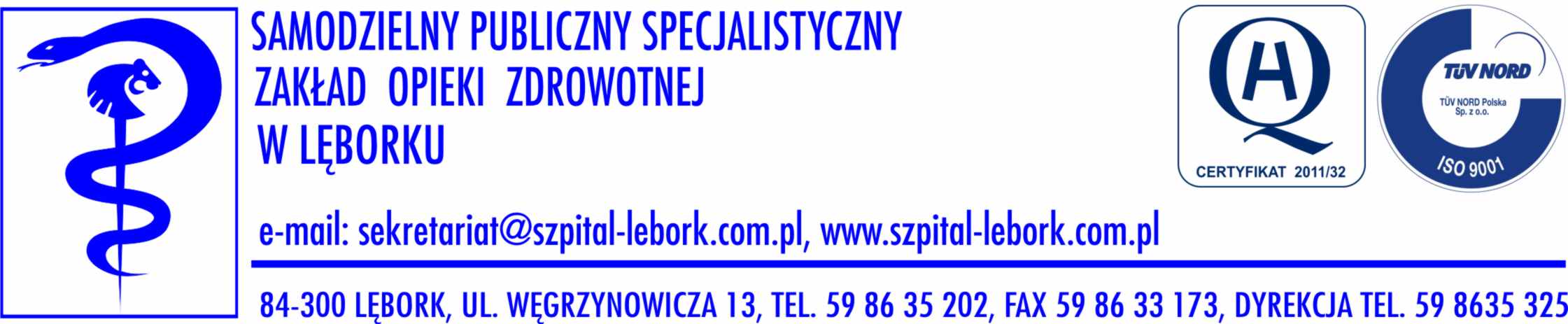 SPSZOZ/ 1971 /2013					                                         	       Lębork, dn. 22.10.2013 r. ZAWIADOMIENIE O WYBORZE OFERTY Uczestnicy postępowania o udzielenie zamówienia publicznego ZP-PN/100/13Zamawiający: Samodzielny Publiczny Specjalistyczny Zakład Opieki Zdrowotnej 84-300 Lębork,                        ul. Węgrzynowicza 13Rodzaj zamówienia: dostawyTryb udzielenia zamówienia: przetarg nieograniczonyPrzedmiot zamówienia: dostawa siatek chirurgicznych i materiałów szewnych do Samodzielnego Publicznego Specjalistycznego Zakładu Opieki Zdrowotnej w Lęborku.I      Wybrano oferty:Zadanie nr 1Liczba otrzymanych ofert - 1Liczba ofert odrzuconych - 0Nazwa i adres Wykonawcy, któremu udzielono zamówienia:Johnson & Johnson Poland Spółka z Ograniczoną OdpowiedzialnościąUl. Iłżecka 24, 02-135 Warszawa              Informacje o cenie wybranej oferty ( z VAT)Cena: 49 958,75Waluta: PLNLiczba punktów: 100Oferta ww. Wykonawcy została uznana za najkorzystniejszą na podstawie kryterium oceny ofert określonego w specyfikacji istotnych warunków zamówienia, tj. zawierała najniższą cenę.Na podstawie art. 94 ust. 2 pkt. 1) lit. a) ustawy Prawo zamówień publicznych Zamawiający zawrze umowę z Wykonawcą, którego oferta została wybrana, w terminie 2 dni od dnia przekazania niniejszego zawiadomienia.Zadanie nr 2zostało unieważnione na podstawie art. 93 ust 1 pkt 1 [„Zamawiający unieważnia postępowanie o udzielenie zamówienia jeżeli nie złożono żadnej oferty nie podlegającej odrzuceniu albo nie wpłynął  żaden wniosek o dopuszczenie do udziału w postępowaniu od wykonawcy niepodlegającego wykluczeniu, z zastrzeżeniem pkt 2 i 3”]. Zadanie nr 3zostało unieważnione na podstawie art. 93 ust 1 pkt 1 [„Zamawiający unieważnia postępowanie o udzielenie zamówienia jeżeli nie złożono żadnej oferty nie podlegającej odrzuceniu albo nie wpłynął  żaden wniosek o dopuszczenie do udziału w postępowaniu od wykonawcy niepodlegającego wykluczeniu, z zastrzeżeniem pkt 2 i 3”]. Dziękuję za złożenie oferty w przedmiotowym postępowaniu i zapraszam do udziału w kolejnych postępowaniach 
o udzielenie zamówienia publicznego.  									  Z  poważaniem